Mezinárodní den skautů a skautekCelosvětové hnutí má v kalendáři den, kdy slaví všichni skauti i skautky svátek. Podíváme se blíže na to, co to znamená být skautem. Pod každým číslem se skrývá jeden bod skautského zákona a u něj na vás také vždy čeká nějaký úkol.Zprávičky: 100 let táboření skautekSkautské hnutí__________________________________________________Skaut je pravdomluvný.Opravte následující údaje tak, aby byly pravdivé.Patronem všech skautů je svatý Tadeáš a právě na jeho svátek se slaví i Mezinárodní den skautů. Skaut byl založen v roce 1999 v Německu, kdy generál Robert Baden Powell pořádal první skautský tábor. Ve stejný rok bylo založeno skautské hnutí u nás. V tento rok uspořádal Antonín Benjamín Svojsík skautský tábor nedaleko hradu Křivoklát. Byl to tábor pro kluky i holky. Aktuálně má skaut po celém světě 30 milionů členů.Skaut je věrný a oddaný.Právě pro svou sílu a organizaci byl Skaut v naší historii několikrát zakázán.Zapište, kdy a proč se tak stalo:……………………………………………………………………………………………………………………………………………………………………………………………………………………………………………………………………………………………………………………………………………………………………………………………………………………………………………………………………………………………………………………………………………………………………………………………………………………………………………………………………………Skaut je prospěšný a pomáhá jiným.Napište příklady činností, jak byste mohli být i vy prospěšní svému okolí:…………………………………………………………………………………………………………………………………………………………………………………………………………………………………………………………………………………………………………………………………………………………………………………………………………………………………………………………………………………………………………………………………………Skaut je přítelem všech lidí dobré vůle a bratrem každého skauta.Mezi skauty patří mnoho českých i zahraničních slavných osobností. Najděte na internetu alespoň pět jmen:………………………………………………………………………………………………………………………………………………………………………………………………………………………………………………………………………………………………………………………………………………………………………………………………………
Máš mezi svými kamarády také nějaké skauty? Znáš někoho z vaší školy, kdo chodí do Skautu?……………………………………………………………………………………………………………………………………………………………………………………………………………………………………………………………………
Skaut je zdvořilý.Jak byste vysvětlili, co znamená být zdvořilý? Jak takové chování vypadá?……………………………………………………………………………………………………………………………………………………………………………………………………………………………………………………………………………………………………………………………………………………………………………………………………………………………………………………………………………………………………………………………………………………………………………………………………………………………………………………………………………Skaut je ochráncem přírody a cenných výtvorů lidských.Jak se ve videu zmiňují o používání moderních technologií ve Skautu?……………………………………………………………………………………………………………………………………………………………………………………………………………………………………………………………………
Nalezněte na internetu alespoň dvě aplikace na rozpoznávání rostlin/zvířat/hub:……………………………………………………………………………………………………………………………………………………………………………………………………………………………………………………………………Skaut je poslušný rodičů, představených a vůdců.Skautem se můžete stát po složení skautského slibu. Nalezněte na internetu skautský slib a zapište, k čemu se skaut ve svém slibu zavazuje:…………………………………………………………………………………………………………………………………………………………………………………………………………………………………………………………………………………………………………………………………………………………………………………………………………………………………………………………………………………………………………………………………………Jak se jmenují zkoušky, které skauti plní?……………………………………………………………………………………………………………………………………………………………………………………………………………………………………………………………………Skaut je veselé mysli.Tradicí ve Skautu je, že jeho členové získávají přezdívku. Podle čeho ji dostávají?……………………………………………………………………………………………………………………………………………………………………………………………………………………………………………………………………Jakou přezdívku byste dali svým kamarádům a proč? Napište alespoň dva příklady:……………………………………………………………………………………………………………………………………………………………………………………………………………………………………………………………………Skaut je hospodárný.Hospodárnost souvisí s ochranou životního prostředí. Napište tři příklady hospodárného chování, které můžete dělat každý den: ………………………………………………………………………………………………………………………………………………………………………………………………………………………………………………………………………………………………………………………………………………………………………………………………………………………………………………………………………………………………………………………………………… Skaut je čistý v myšlení, slovech i skutcích.O Skautu byl natočen seriál České televize, který je zmíněn i ve videu. Jak se jmenuje? ……………………………………………………………………………………………………………………………………………………………………………………………………………………………………………………………………O Skautu také psal knihy Jaroslav Foglar. Napište názvy alespoň dvou knih:……………………………………………………………………………………………………………………………………………………………………………………………………………………………………………………………………Sebehodnocení: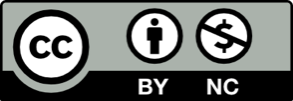 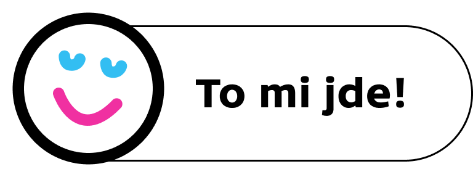 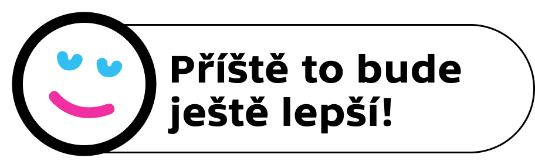 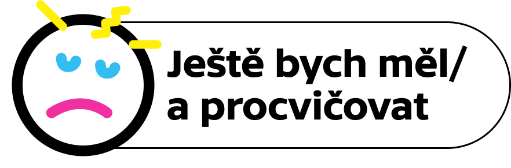 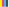 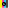 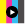 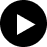 